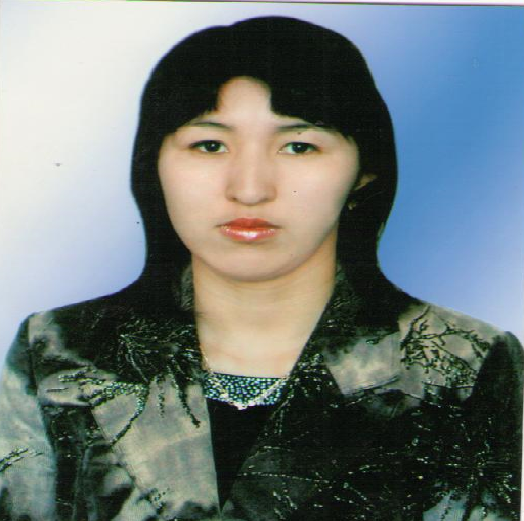 Сембаева Жадыра КуситкановнаАбай атындағы мектеп – гимназия Алматы облысы, Сарқан ауданы, Сарқан қаласы8 сынып алгебра пәніСабақтың тақырыбы: Квадрат теңдеулер тақырыбын қайталауСабақтың мақсаты:Квадрат теңдеулердің түбірлерін таба білу; Квадрат теңдеулердің қасиеттерін пайдаланып есеп шығара білу;Жан – жақты ойлау қабілеттерін, танымын, есеп шығарудағы білік дағдыларын дамыту;Оқушылардың белсенділігін арттыру, өз бетінше ізденуге тәрбиелеу.Көрнекілігі: интерактивті тақта, дидактикалық материалдарСабақтың түрі: қайталау сабағыСабақтың әдісі: сұрақ – жауап, деңгейлеп оқытуСабақтың барысыІ Ұйымдастыру кезеңіА) Оқушылармен сәлемдесу, түгендеу;Ә) Оқушылардың сабаққа дайындықтарын тексеру;ІІ Мақсат қою«Білімді мыңды жығар, білекті бірді жығар»ІІІ Үй тапсырмасын тексеру (№360, №362)№360-2х2 + х + 3 05х2 – 1,5х + 1,1 00,7х2 + 6х – 8 0 – 2х - 0№362-2х2 + 5х – 12 0                 х1 1,5 , х2  -4 3х2 - 5х –2 0                 х1 2 , х2  -  6х2 - 17х + 5 0                 х1 2,5 , х2    -5х2 + х + 6 0                 х1 -1 , х2  1,2IV Өткенді қайталауа) интерактивті тақтада кесте беріледіКестедегі бос орынды толтырб) Есепті шығарып, дұрыс жауабын сәйкестендірV Оқулықпен жұмыс (№361, 364)VI Сергіту сәтіИнтерактивті тақтада жазылған мақал – мәтелдердің ішінде кездескен екі сан есім берілген теңдеудің шешімі болады. Білімді мыңды жығады,Білекті бірді жығады.x2 – 1001х + 1000 =0Жауабы: х1 = 1000, х2 = 1Жеті рет өлшеп, бір рет кес.x2 – 8х + 7 =0Жауабы: х1 = 7, х2 = 1Бір тал кессең, он тал ек.x2 – 11х + 10 =0Жауабы: х1 = 1, х2 = 10Алтау ала болса ауыздағы кетеді,Төртеу түгел болса, төбедегі жетеді.x2 – 10х + 24 =0Жауабы: х1 = 6, х2 = 4Ер бір рет өледі, қорқақ мың рет өледі.x2 – 1001х + 1000 =0Жауабы: х1 = 1000, х2 = 1Жігіт бір сырлы , сегіз қырлы.x2 – 9х + 8 =0Жауабы: х1 = 1, х2 = 8Ұлға отыз үйден, қызға қырық үйден тыю.x2 – 70х + 1200 =0Жауабы: х1 = 30, х2 = 40Жеті жұрттың тілін біл,Жеті түрлі білім ал.x2 – 14х + 49 =0Жауабы: х1 = 7, х2 = 7Жақсы жігіт он бесінде де жас емес,Жүзге келсе де пәс емес.x2 – 115х + 1500 =0Жауабы: х1 = 15, х2 = 100VII Тест жұмысыActivoite құрылғысымен алдын ала дайындалып қойылған тест тапсырмаларын орындатуБерілген теңдеудің коэффициенттерін анықта: 8 + 5х2 =0a) а=5, b=8, c=0                 +b) а=5, b=0, c=8                    c) а=8, b=5, c=0       2. Теңдеуді шеш:   2х + х2 =0a) х1=0, х2=2                        b)  х1=1, х2=-2                      +c) х1=0, х2=-2          3. Берілген теңдеудің неше түбірі бар? х2  - 2х + 5=0a) 1                                     +b) 0                                         c) 2     4. Теңдеуді шеш: х2  - 8х + 7 =0+a) х1=7, х2=1                      b)  х1=-7, х2=1                        c) х1=7,5, х2=1,5     5.Теңдеудің ең үлкен түбірін тап: 3х2  - 2х - 1 =0+a) 1                                     b)                                        c) 3   6. Теңдеуді шеш:  х2  - 49 =0a) 0; 49                                 b)                                     +c)    7. Иррационал теңдеуді шеш: a) -11                                 +b)                                     c)    8. Қай теңдеудің шешімі жоқ1) х(х+2)=02) 2х2 +18 =0 3) –х2 – 16 =04) х2 - 3 =0 a) 4                                 +b)                                     c)    9. Берілген түбірлер бойынша квадрат теңдеу құрыңдар: х1 =2 және х2 =3a) х2 +5х+6=0                  b) х2 - 5х - 6=0                  +c) х2 - 5х + 6=0                  10. Биквадрат теңдеуді шеш: х4 +3х2 - 10=0  +a)                           b) c) шешімі жоқ              VIII  Сабақты қорытуІХ Үйге тапсырма: №367, 369Х Оқушылардың білімін бағалау ах2 + вх + с ах2 + вх + с D > 0   D > 0   Виет теоремасыВиет теоремасыb=0c=0b0c0b0c=0D=0 D Берілгені:х1, х2 теңдеудің түбірлеріх2 + рх + q = 0 ондаКері теоремаБерілгені: х1, х2, p, q сандарх1 + х2 =-px1 x2 =q онда АКоэффициентін тап:         4х2 -5х -7=0                                         a=4; b=5; c=7;                                                             a=7; b=1; c=-6;7х2 +х -6=0                                           a=4; b=-5; c=-7;ВТүбірлерін тап:                                                              x1=2;  x2=-2;х2 -6х + 9 = 0                                                                                                     x1=;  x2=-;3х2 - 12 = 0                                             х1=x2=3С1. b=0 болғандағы толымсыз квадрат теңдеудің формуласын тап                                                                  ax2 + c=0                                                                                                                ax2 + bx=0                                                                                                                ax2 =02. b=c=0 болғандағы толымсыз квадрат теңдеудің формуласын тап